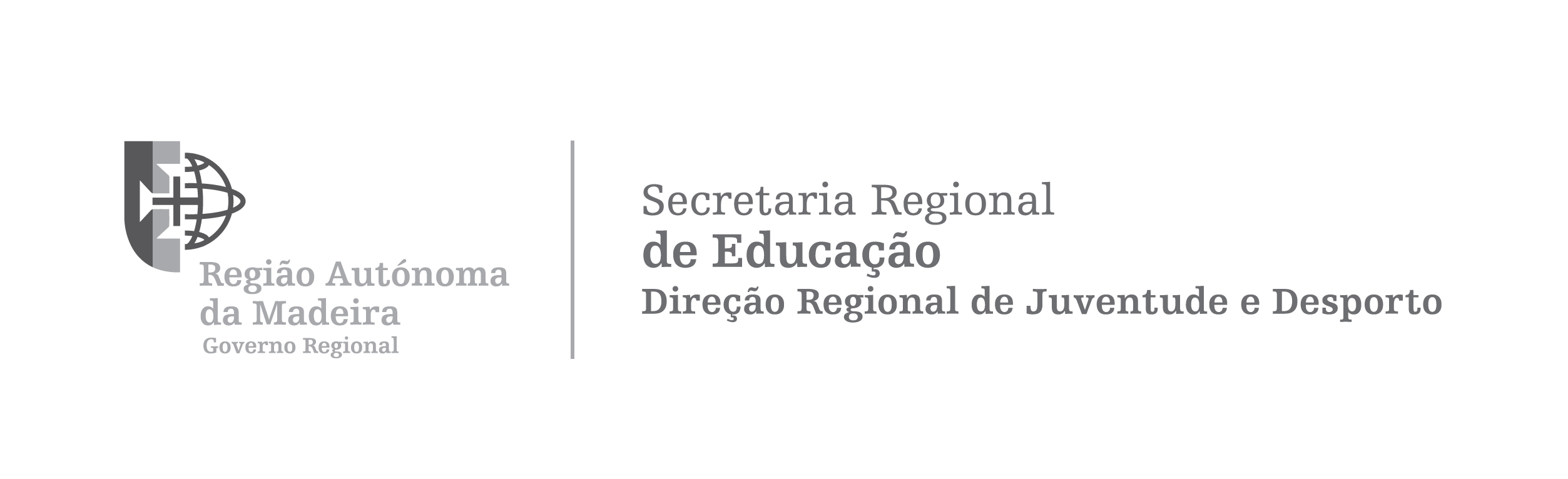 FÉRIASPERÍODO(S) EM QUE PRETENDE GOZAR AS FÉRIAS:ANOENTIDADE:NOME:CATEGORIA:DATA DE NASCIMENTO://ANOS DE SERVIÇO:N.º DE FALTAS A DESCONTAR NO CORRENTE ANO PELO PONTO d): N.º DE FALTAS A DESCONTAR NO CORRENTE ANO PELO PONTO d): JUSTIFICADASINJUSTIFICADASTOTALPRETENDE DESCONTAR OS DIAS DE FÉRIAS NO PRESENTE ANO LETIVO? PRETENDE DESCONTAR OS DIAS DE FÉRIAS NO PRESENTE ANO LETIVO? SIMNÃOINDIQUE A ALTURA NO ANO EM QUE IRÁ GOZAR AS FÉRIAS:INDIQUE A ALTURA NO ANO EM QUE IRÁ GOZAR AS FÉRIAS:NO INÍCIO DO ANONO FIM DO ANOFÉRIAS A QUE TEM  DIREITO NO ANO EM CURSO:FÉRIAS A QUE TEM  DIREITO NO ANO EM CURSO:a)FÉRIAS A QUE TEM  DIREITO PELO TEMPO DE SERVIÇO PRESTADO:FÉRIAS A QUE TEM  DIREITO PELO TEMPO DE SERVIÇO PRESTADO:b)FÉRIAS ACUMULADAS:FÉRIAS ACUMULADAS:c)c)TOTAL DE FÉRIAS A QUE TEM DIREITO:DE://A//DE://A//DE://A//DE://A//RESIDÊNCIA DURANTE O PERÍODO DE FÉRIAS:Data: //Assinatura do responsável: